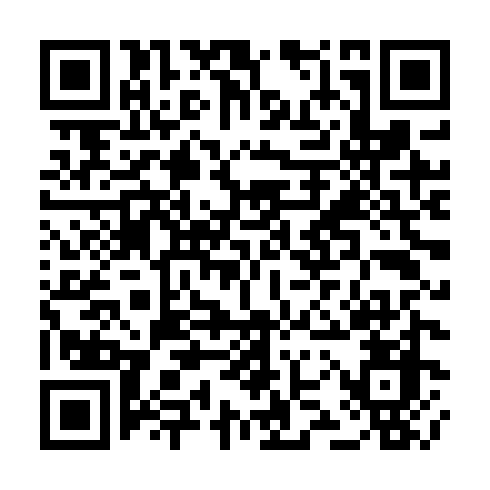 Ramadan times for Abdul Majid Banda, PakistanMon 11 Mar 2024 - Wed 10 Apr 2024High Latitude Method: Angle Based RulePrayer Calculation Method: University of Islamic SciencesAsar Calculation Method: ShafiPrayer times provided by https://www.salahtimes.comDateDayFajrSuhurSunriseDhuhrAsrIftarMaghribIsha11Mon5:085:086:3112:253:476:206:207:4312Tue5:075:076:2912:253:486:216:217:4313Wed5:065:066:2812:253:486:226:227:4414Thu5:045:046:2712:243:486:236:237:4515Fri5:035:036:2512:243:496:236:237:4616Sat5:025:026:2412:243:496:246:247:4717Sun5:005:006:2312:243:496:256:257:4718Mon4:594:596:2112:233:506:266:267:4819Tue4:584:586:2012:233:506:266:267:4920Wed4:564:566:1912:233:506:276:277:5021Thu4:554:556:1812:223:506:286:287:5122Fri4:534:536:1612:223:506:286:287:5123Sat4:524:526:1512:223:516:296:297:5224Sun4:504:506:1312:213:516:306:307:5325Mon4:494:496:1212:213:516:316:317:5426Tue4:484:486:1112:213:516:316:317:5527Wed4:464:466:0912:213:516:326:327:5628Thu4:454:456:0812:203:526:336:337:5729Fri4:434:436:0712:203:526:346:347:5730Sat4:424:426:0512:203:526:346:347:5831Sun4:404:406:0412:193:526:356:357:591Mon4:394:396:0312:193:526:366:368:002Tue4:374:376:0212:193:526:376:378:013Wed4:364:366:0012:183:526:376:378:024Thu4:344:345:5912:183:536:386:388:035Fri4:334:335:5812:183:536:396:398:046Sat4:314:315:5612:183:536:396:398:057Sun4:304:305:5512:173:536:406:408:058Mon4:284:285:5412:173:536:416:418:069Tue4:274:275:5212:173:536:426:428:0710Wed4:254:255:5112:173:536:426:428:08